Restaurants 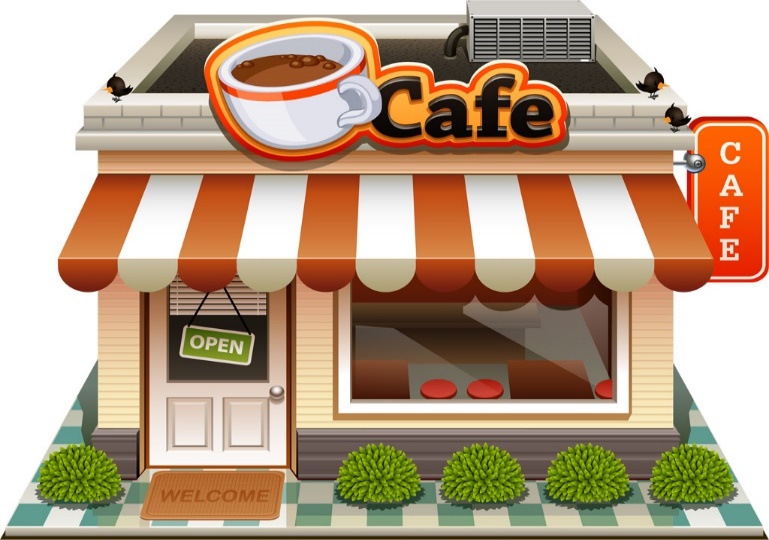 Pizza Ranch of Clarion
102 South Main Street, Clarion, IA 50525
(515) 532-3215La Tienda Mexicana
116 South Main Street, Clarion, IA  50525
(515) 532-2222Chappy's On Main
122 South Main Street, Clarion, IA  50525
(515) 532-2727 Grounded (closed Saturday)
118 North Main Street, Clarion, IA  50525
(515) 602-6212
Wed-Fri  7 am – 1 pmFuel
223 North Main St., Clarion, IA 50525
(515) 532-3835Sam's Chinese Kitchen
104 Central Avenue East, Clarion, IA 50525
(515) 532-2989 Casey’s Pizza, Subs & More222 Central Ave, Clarion, IA515-532-3030Subway
316 Central Avenue West, Clarion, IA 50525
(515) 532-6917Hardees329 Central Ave. West, Clarion, IA 50525Wildwood CaféLocated at Iowa Specialty Hosp.1316 So. Main St, Clarion, IA 50525Timbukbru215 6th St. SW, Clarion IA515-532-0015Opens 3pm; craft beer, local wine onlyRestaurante El Morelense1218 Central Ave. EClarion, IA  50525(515)851-5296GroceriesBrothers Market (and deli)325 Central Avenue West
Clarion, IA  50525
(515) 532-2829Granny’s Iowa Market
202 North Main Street, Clarion, IA  50525
(515) 532-2788Purple Ribbon Beef
1788 200th Street, Clarion, IA  50525
(515) 571-2758
